Контрольно-счетная палата городского округа город МегионМетодические рекомендации«По проведению проверки формирования, финансового обеспечения выполнения муниципального задания на оказание муниципальными учреждениями муниципальных услуг» Утверждены распоряжением Председателя Контрольно-счетной палаты городского округа город Мегион от 05.06.2015 №  262015 годМегионСОДЕРЖАНИЕ1. Общие положения2. Цели и задачи проверки3. Нормативная правовая основа проведения проверки4. Порядок организации и проведения проверки4.1. Организационное и нормативно-правовое обеспечение проверки4.2. Проверка утвержденного муниципального задания 4.3. Проверка порядка формирования муниципального задания и его финансовое обеспечение 4.4. Проверка порядка предоставления субсидий муниципальным учреждениям 4.5. Проверка осуществления оценки потребности в предоставляемых муниципальных услугах 4.6. Проверка отчетности о выполнении муниципального задания 4.7. Проверка наличия стандартов качества муниципальных услуг и проведения контроля за выполнением муниципального задания 4.8.  Проверка Плана финансово-хозяйственной деятельности5. Проверка оценки эффективности и результативности выполнения муниципального задания6. Оформление результатов проведения проверки1. Общие положения1.1. Методические рекомендации «По проведению проверки формирования, финансового обеспечения выполнения муниципального задания на оказание муниципальными учреждениями муниципальных услуг» (далее – Методические рекомендации) разработаны в соответствии с решением Думы города Мегиона от 27.01.2012 № 222 «О Контрольно-счетной палате городского округа город Мегион», Регламентом Контрольно-счетной палаты городского округа город Мегион и Стандартом внешнего муниципального финансового контроля СОД КСП №1 «Организация методического обеспечения деятельности контрольно-счетной палаты», (утвержден распоряжением Контрольно-счетной палаты № 47 от 01.08.2012).1.2. Основной целью разработки методических рекомендаций является установление единых подходов, принципов и методов организации и проведения проверки.1.3. Область применения методических рекомендаций – проверка  правильности формирования муниципального задания, финансового обеспечения выполнения муниципального задания на оказание муниципальными учреждениями муниципальных услуг, правомерности предоставления  субсидий из бюджета городского округа город Мегион  на выполнение муниципального задания муниципальными учреждениями с целью установления общих требований, подходов и принципов для их последующей оценки в рамках обеспечения контрольной деятельности Контрольно-счетной палатой городского округа город Мегион (далее – Контрольно-счетная палата). Организация, проведение и оформление контрольных мероприятий осуществляется в соответствии с Регламентом Контрольно-счетной палаты, Стандартом внешнего муниципального финансового контроля СФК КСП №2 «Общие правила проведения контрольного мероприятия». 1.4. Основные понятия, используемые в Методических рекомендациях: Автономное учреждение - некоммерческая организация, созданная муниципальным образованием для выполнения работ, оказания услуг в целях осуществления полномочий органов местного самоуправления в сферах образования, здравоохранения, культуры, социальной защиты, занятости населения, физической культуры и спорта, а также в иных сферах. Бюджетное учреждение - некоммерческая организация, созданная муниципальным образованием для выполнения работ, оказания услуг в целях обеспечения реализации предусмотренных полномочий органов местного самоуправления в сферах науки, образования, здравоохранения, культуры, социальной защиты, занятости населения, физической культуры и спорта, а также в иных сферах.Казенное учреждение - муниципальное учреждение, осуществляющее оказание муниципальных услуг, выполнение работ и (или) исполнение муниципальных функций в целях обеспечения реализации предусмотренных полномочий органов местного самоуправления, финансовое обеспечение деятельности которого осуществляется за счет средств соответствующего бюджета на основании бюджетной сметы.Бюджетные ассигнования – предельные объемы денежных средств, предусмотренных в соответствующем финансовом году для исполнения бюджетных обязательств.Главный распорядитель бюджетных средств – орган местного самоуправления, имеющий право распределять бюджетные ассигнования и лимиты бюджетных обязательств между подведомственными распорядителями и получателями бюджетных средств, указанные в ведомственной структуре расходов бюджета.Учредитель - орган администрации города, осуществляющий функции и полномочия учредителя муниципального учреждения.Бюджетная смета – документ, устанавливающий в соответствии с классификацией расходов бюджетов лимиты бюджетных обязательств казенному учреждению.Законность – критерий финансового контроля, характеризующий соответствие операций (действия должностных лиц организаций), являющихся предметом контроля, действующим на момент их совершения требованиям законодательства Российской Федерации, субъекта Российской Федерации и нормативно-правовыми актами органа местного самоуправления города Мегиона принятым по вопросам, входящим в их компетенцию.Результативность – критерий финансового контроля, характеризующий степень достижения запланированных результатов и конечный социально-экономический эффект, полученный от использования бюджетных средств.Целевое использование (расходование) – критерий финансового контроля, характеризующий направление и использование средств бюджета на цели, соответствующие условиям получения указанных средств, определенным бюджетом на соответствующий финансовый год, сводной бюджетной росписью, уведомлением о бюджетных ассигнованиях, бюджетной сметой, субсидией, либо иным правовым основанием их получения.Эффективность - достижение заданных результатов при использовании наименьшего объема бюджетных средств или достижение наилучшего результата при использовании определенного объема бюджетных средств.Муниципальное задание – документ, устанавливающий требования к составу, качеству и (или) объему (содержанию), условиям, порядку и результатам оказания муниципальных услуг (работ).Муниципальные услуги (работы) – услуги (работы), оказываемые (выполняемые) физическим и юридическим лицам в соответствии с муниципальным заданием безвозмездно или по тарифам, установленным в порядке, определенном органами местного самоуправления.Стандарт качества муниципальной услуги (далее - стандарт качества) - обязательные для исполнения правила, устанавливающие в интересах потребителя муниципальной услуги требования к оказанию муниципальной услуги, включающие характеристики процесса, формы, содержания, ресурсного обеспечения и результата оказания конкретной муниципальной услуги.Финансовое обеспечение выполнения муниципального задания муниципальному казенному учреждению включает в себя затраты на оказание соответствующих муниципальных услуг (выполнение работ) и затраты на содержание имущества муниципального казенного учреждения.Финансовое обеспечение выполнения муниципального задания муниципальному автономному или бюджетному учреждению включает в себя нормативные затраты на оказание соответствующих муниципальных услуг (выполнение работ) и нормативные затраты на содержание недвижимого имущества и особо ценного движимого имущества, закрепленного за муниципальным учреждением или приобретенного муниципальным автономным или бюджетным учреждением за счет средств, выделенных ему учредителем на приобретение такого имущества (за исключением имущества, сданного в аренду с согласия учредителя), а также уплату налогов, в качестве объекта налогообложения по которым признается соответствующее имущество, в том числе земельные участки, в соответствии с пунктом 1 статьи 78.1 Бюджетного кодекса Российской Федерации.Субсидии на финансовое обеспечение выполнения муниципального задания - субсидии, предоставляемые бюджетным и автономным учреждениям муниципального образования из местного бюджета на возмещение нормативных затрат, связанных с оказанием ими в соответствии с муниципальным заданием муниципальных услуг (выполнением работ) в соответствии с пунктом 1 статьи 78.1 Бюджетного кодекса Российской Федерации.Нормативы затрат на оказание муниципальным учреждением услуг физическим и (или) юридическим лицам - определенные для учреждения в порядке, установленном нормативно-правовыми актами органа местного самоуправления, нормативные затраты, подлежащие применению для определения объема финансового обеспечения выполнения муниципального задания.2. Цели и задачи проверки Цель проверки – определение законности, результативности (эффективности и экономности) использования средств бюджета, предназначенных для функционирования казенных, выполнения муниципального задания бюджетными и автономными учреждениями.Целью проведения проверки формирования, финансового обеспечения выполнения муниципального задания на оказание муниципальными учреждениями муниципальных услуг является:- анализ выполнения требований бюджетного законодательства и муниципальных правовых актов по формированию муниципального задания, финансовому обеспечению выполнения муниципального задания на оказание муниципальных услуг;- оценка полноты и эффективности использования бюджетных ассигнований на выполнение муниципального задания;- оценка соответствия достигнутых муниципальными учреждениями фактических результатов по сравнению с результатами, установленными муниципальным заданием.Для реализации поставленных целей в ходе проверки необходимо выполнить следующие задачи:- проверить соответствие учредительных документов действующему законодательству;- проверить соответствие осуществляемой деятельности бюджетного учреждения нормативным правовым актам, а также учредительным документам;- проверить правильность составления бюджетных смет (для казенных учреждений);- проверить правильность формирования муниципального задания и его финансовое обеспечение в соответствии с основными видами деятельности, предусмотренными учредительными документами бюджетного, автономного учреждения;- проверить правильность определения расчетно-нормативных затрат на оказание учреждениями муниципальных услуг;	- провести анализ исполнения бюджетной сметы в части законности, эффективности и целевого использования бюджетных средств; - проверить правильность организации отчетности, достоверность отчетности и своевременность ее представления.Предметом проверки являются нормативно-правовые акты, установленные муниципальные задания, отчеты об их выполнении, другие документы, подтверждающие формирование, финансовое обеспечение и исполнение муниципального задания.Объектами проверки являются:- главные распорядители бюджетных средств бюджета города Мегиона (далее – ГРБС), в ведении которых находятся казенные учреждения;- органы городского самоуправления, осуществляющие функции и полномочия учредителя муниципальных автономных и бюджетных учреждений;- бюджетные и автономные учреждения, а также казенные учреждения.3. Нормативная правовая основа проведения проверки3.1. При проведении контрольных мероприятий рекомендуется использовать следующие законодательные и нормативные правовые акты:Бюджетный кодекс Российской Федерации;Федеральный закон Российской Федерации от 06.10.2003 г. № 131-ФЗ «Об общих принципах организации местного самоуправления в Российской Федерации»;Федеральный закон от 07.02.2011 № 6-ФЗ «Об общих принципах организации и деятельности контрольно-счетных органов субъектов Российской Федерации и муниципальных образований»;Федеральный Закон от 04.06.2011 № 7-ФЗ «О некоммерческих организациях»;Федеральный закон от 03.11.2006 г. № 174-ФЗ «Об автономных учреждениях»;Федеральный закон от 03.11.2006 г. № 83-ФЗ «О внесении изменений в отдельные законодательные акты Российской Федерации в связи с совершенствованием правового положения государственных (муниципальных) учреждений";Постановление администрации города Мегиона от 29.12.2009 № 344 «Об утверждении Реестра муниципальных услуг (работ) городского округа город Мегион» (с изменениями)» до 01.01.2016;Устав  города Мегиона;Решение Думы города Мегиона от 30.11.2012 № 306 «О Положении об отдельных вопросах организации и осуществления бюджетного процесса в городском округе город Мегион»;Решения Думы города Мегиона «О бюджете городского округа город Мегион на очередной год и плановый период»;Постановление администрации города Мегиона от 03.12.2010 № 1932 «О Порядке формирования муниципального задания в отношении муниципальных учреждений городского округа и финансового обеспечения выполнения муниципального задания» (с изменениями);Постановлением администрации города Мегиона от 29.12.2010 № 2167 «Об утверждении Методических рекомендаций по формированию муниципальных заданий муниципальным учреждениям городского округа город Мегион и контролю за их выполнением»; Постановление администрации города Мегиона от 29.12.2010 № 2166 «Об утверждении Методических рекомендаций по определению нормативных затрат на оказание муниципальными учреждениями городского округа муниципальных услуг и нормативных затрат на содержание имущества муниципальных учреждений»;Правила определения нормативных затрат на обеспечение функций муниципальных органов городского округа город Мегион, утвержденные постановлением администрации города от 26.12.2014 № 3255 (с 01.01.2015).Постановление администрации города Мегиона от 01.06.2010 № 746 «Об утверждении Порядка оценки потребности в оказании муниципальных услуг в натуральном выражении»;Постановление администрации города Мегиона от 06.10.2010 № 1475 «Об утверждении стандартов качества муниципальных услуг в сфере молодежной политики»;Постановление администрации города Мегиона от 24.09.2010 № 1394 «Об утверждении стандартов качества муниципальных услуг в сфере образования»;Постановление администрации города Мегиона от 04.05.2010 № 495 «Об утверждении стандартов качества муниципальных услуг в сфере культуры»;Постановление администрации города Мегиона от 09.02.2010 № 139 «Об утверждении стандартов качества муниципальных услуг в сфере физической культуры и спорта, дополнительного образования в спортивных школах»;Постановление администрации города Мегиона от 31.07.2014 №1836 «Об утверждении перечня муниципальных услуг, предоставляемых в многофункциональном центре оказания государственных и муниципальных услуг на территории городского округа город Мегион» до 01.01.2016;Постановление администрации города от 25.03.2011 №453 «Об утверждении перечня муниципальных услуг, оказываемых муниципальными учреждениями Управления физической культуры и спорта администрации города» до 01.01.2016;Постановление администрации города от 15.09.2011 №2022 «Об утверждении перечня муниципальных услуг, оказываемых Муниципальным бюджетным учреждением «Мегионский центр информационно-коммуникационных технологий «Вектор»» до 01.01.2016;Постановление администрации города от 16.12.2011 №2840 «Об утверждении перечня муниципальных услуг (работ), оказываемых находящимися в ведении департамента образования и молодежной политики администрации города муниципальными учреждениями» до 01.01.2016;Постановление администрации города от 19.12.2011 №2858 «Об утверждении перечня муниципальных услуг, оказываемых муниципальным бюджетным учреждением «Служба спасения» города Мегиона» до 01.01.2016;Постановление администрации города от 12.01.2012 №28 «Об утверждении перечня муниципальных услуг, оказываемых муниципальными бюджетными и автономными учреждениями здравоохранения» до 01.01.2016;Постановление администрации города от 12.01.2012 №42 «Об утверждении перечня муниципальных услуг, оказываемых муниципальными учреждениями культуры, муниципальными образовательными учреждениями в сфере культуры» до 01.01.2016;Постановление администрации города от 31.05.2010 № 730 «О внесении изменения в постановление администрации города от 19.05.2009 №551 «Об утверждении Порядка формирования и финансового обеспечения выполнения муниципального задания»;Локальные нормативно-правовые акты главных распорядителей бюджетных средств бюджета, учредителей муниципальных учреждений и муниципальных учреждений.3.2. На подготовительном этапе контрольного мероприятия законодательные и нормативные правовые акты подлежат  проверке на предмет срока их действия в проверяемом периоде.  4. Порядок организации и проведения проверки4.1. Организационное и нормативно-правовое обеспечение проверки Организация проведения проверки осуществляется в соответствии с Регламентом Контрольно-счетной палаты.Нормативно-правовое обеспечение проверки формирования и финансового обеспечения муниципального задания осуществляется путем:- определения круга нормативно-правовых документов, регламентирующих формирование и исполнение муниципального задания для конкретной категории муниципальных учреждений; - сравнительного анализа указанных документов с федеральным законодательством и Бюджетным кодексом для более детального обоснования механизмов и процедур по формированию и исполнению муниципального задания;- оценки и выявления необходимости совершенствования нормативно-правовой базы; - внесения предложений по улучшению нормативно-правовой базы.4.2. Проверка утвержденного муниципального задания4.2.1. Проверка муниципального задания на наличие всех документов в соответствии с требованиями, установленными ст.69.2 Бюджетного кодекса Российской Федерации, а также проверка соблюдения условий и требований, установленных другими нормативными распорядительными документами по формированию муниципального задания.В соответствии со ст. 69.2 Бюджетного кодекса Российской Федерации муниципальное задание должно содержать:- показатели, характеризующие качество и объем оказываемых муниципальных услуг;- порядок контроля над исполнением муниципального задания;- порядок его досрочного расторжения;- требования к отчетности об исполнении муниципального задания. 4.2.2. Кроме того, муниципальное задание на оказание муниципальных услуг физическим и юридическим лицам должно содержать:- определение категорий физических и (или) юридических лиц, являющихся потребителями соответствующих услуг, с обособленным выделением категорий, имеющих право на бесплатное и (или) частично платное получение муниципальных услуг, а также планируемое количество потребителей этих услуг, если характер муниципального задания предполагает возможность планирования количества потребителей. Величина частичной оплаты услуг потребителями определяется в соответствии с действующими нормативными правовыми актами;-   порядок оказания соответствующих услуг;- предельные цены (тарифы) на оплату соответствующих услуг физическими и юридическими лицами в случаях, если законодательством Российской Федерации предусмотрено их оказание на платной основе, либо порядок установления указанных цен (тарифов) в случаях, установленных законодательством Российской Федерации.4.2.3. В ходе проверки устанавливается: - соответствие показателей качества услуги, установленных муниципальным заданием на наличие основных показателей качества услуги, утвержденных нормативно-правовым актом, определяемым перечень услуг (работ), оказываемых (выполняемых) муниципальными учреждениями города Мегиона (постановления администрации города Мегиона об утверждении Перечней услуг (работ), оказываемых (выполняемых) муниципальными учреждениями города Мегиона);- соответствие показателей объема, установленного муниципальным заданием учреждения, фактическим данным, характеризующим объем оказания муниципальной услуги в отчетном году. Например, проверить соответствие среднегодового числа воспитанников, с данными о количестве детей, указанными в соответствующих документах учреждения, подтверждающих данные о потребителях услуг;- своевременность утверждения и направления учредителем муниципального задания: не позднее одного месяца с момента официального опубликования решения Думы города Мегиона о бюджете городского округа город Мегион на очередной финансовый год и плановый период. Утвержденное муниципальное задание направляется в адрес муниципального учреждения учредителем в течение 3 рабочих дней после его утверждения.4.3. Проверка порядка формирования муниципального задания и его финансового обеспеченияФормирование муниципального задания и его финансовое обеспечение осуществляется в порядке, установленном постановлением администрации города Мегиона от 03.12.2010 № 1932 «О Порядке формирования муниципального задания в отношении муниципальных учреждений городского округа и финансового обеспечения выполнения муниципального задания».Показатели муниципального задания используются при составлении проекта бюджета на очередной финансовый год и плановый период для планирования бюджетных ассигнований на оказание муниципальных услуг (работ), составлении бюджетной сметы муниципального казенного учреждения, а также для определения объема субсидий на выполнение муниципального задания бюджетным или автономным учреждением.Финансовое обеспечение выполнения муниципального задания муниципальным казенным учреждением осуществляется на основании бюджетной сметы этого учреждения.Финансовое обеспечение выполнения муниципального задания муниципальными бюджетными и автономными учреждениями осуществляется в виде субсидий в соответствии с п. 6 ст. 9.2 Федерального Закона от 04.06.2011 №7-ФЗ «О некоммерческих организациях» и п.3 ст. 4 Федерального Закона от 03.11.2006 №174-ФЗ «Об автономных учреждениях». В ходе проверки правильности формирования муниципального задания необходимо:4.3.1. Выяснить наличие утвержденного перечня муниципальных услуг, оказываемых учреждениями, который утверждается:- для муниципальных казенных учреждений - муниципальными правовыми актами главных распорядителей бюджетных средств, в ведении которых находятся муниципальные казенные учреждения;- для муниципальных бюджетных и автономных учреждений - муниципальными правовыми актами.4.3.2. Проанализировать перечень муниципальных услуг, оказываемых учреждениями, находящимися в ведении органов местного самоуправления на соответствие целям и задачам, указанным в учредительных документах муниципальных учреждений.4.3.3. Осуществить проверку финансового обеспечения выполнения муниципального задания, включающую в себя:- проверку наличия нормативов финансовых затрат на оказание муниципальных услуг (работ), - проверку расчетов значений финансовых нормативов на оказание муниципальных услуг (выполнение работ) муниципальными учреждениями за счет средств городского бюджета;-  соблюдение муниципальным учреждением установленных нормативов на оказание муниципальных услуг (выполнение работ). 4.3.4.  В казенном учреждении осуществляется проверка показателей бюджетной сметы учреждения на основании нормативных затрат на оказание муниципальных услуг и нормативных затрат на содержание имущества, переданного на праве оперативного управления муниципальному казенному учреждению в порядке, определяемом ГРБС.4.3.5. В муниципальных бюджетных и автономных учреждениях проверить расчет размера субсидий на оказание муниципальных услуг в рамках муниципального задания и нормативных затрат на содержание недвижимого и особо ценного движимого имущества, уплату налогов, в качестве объекта налогообложения по которым признается указанное имущество, в том числе земельные участки (с учетом постановления  администрации города Мегиона от 29.12.2010 № 2165 «О порядке отнесения имущества автономного или бюджетного учреждения к категории особо ценного движимого имущества» (с изменениями)).Методические рекомендации по определению нормативных затрат на оказание муниципальными учреждениями городского округа муниципальных услуг и нормативных затрат на содержание имущества муниципальных учреждений утверждены постановлением администрации города от 29.12.2010 №2166 (далее – Методические рекомендации № 2166).Провести проверку наличия разработанных органами администрации города,  на которые возложены функции по контролю и координации деятельности по соответствующему направлению в отношении подведомственных муниципальных учреждений (далее – органы администрации города), порядков определения нормативных затрат на оказание муниципальными учреждениями муниципальных услуг и нормативных затрат на содержание имущества муниципальных учреждений (далее – Порядок определения нормативных затрат), предусмотренныех Методическими рекомендациями № 2166.Сроки предоставления информации об определении объемов нормативных затрат на оказание муниципальными учреждениями муниципальных услуг и нормативных затрат на содержание имущества муниципальных учреждений устанавливаются в письмах департамента финансов администрации города, направляемых главным распорядителям бюджетных средств. ГРБС издает приказ, распоряжение о проведении работы по формированию проекта бюджета на следующий год и устанавливают сроки предоставления информации о нормативах затрат на финансовое обеспечение в ГРБС подведомственными муниципальными учреждениями. Муниципальные учреждения предоставляют ГРБС информацию виде документа «Исходные данные и результаты расчетов объема нормативных затрат на оказание муниципальными  учреждениями городского округа муниципальных услуг и нормативных затрат на содержание имущества муниципальных учреждений на ____ год и на плановый период ____ и ____ годов» (приложение к Методическим рекомендациям №2166). 4.3.6. В соответствии с п. 6 р. 1 Методических рекомендаций № 2166, объем субсидии на выполнение муниципального задания муниципальному бюджетному или муниципальному автономному учреждению городского округа в соответствующем финансовому году определяется по следующей формуле:Fу = SUMi Ni * ki + Nим , гдеFу – объем субсидии на выполнение муниципального задания муниципальному бюджетному или муниципальному автономному учреждению в соответствующем финансовом году;Ni – нормативные затраты на оказание i-той муниципальной услуги в соответствующем финансовом году;ki – объем (количество единиц) оказания i-той муниципальной услуги в соответствующем финансовом году;N им – нормативные затраты на содержание имущества в соответствующем финансовом году.При оказании в случаях, установленных  законодательством, муниципальными бюджетными или муниципальными автономными учреждениями муниципальных услуг гражданам и юридическим лицам  за плату в пределах установленного муниципального задания, размер субсидии на финансовое обеспечение выполнения указанного муниципального  задания рассчитывается с учетом средств, планируемых к поступлению от потребителей указанных услуг. 4.3.7. Для определения нормативных затрат могут использоваться следующие методы: нормативный, структурный и экспертный. Выбор метода определения нормативных затрат осуществляется в зависимости от отраслевых, территориальных и иных особенностей оказания муниципальной услуги.4.3.8. Проверить расчет размера субсидии в части нормативных затрат на оказание муниципальных услуг:Нормативные затраты на оказание i-той муниципальной услуги в соответствующем финансовом году определяются по следующей формуле:Ni = SUMj Gj , гдеGj – нормативные затраты, определенные для j-той группы затрат на единицу услуги на соответствующий финансовый год.Состав групп затрат определяется органом администрации города, на который возложены функции по контролю и координации деятельности по соответствующему направлению в отношении подведомственных муниципальных учреждений, с учетом особенностей оказания соответствующей муниципальной услуги.  В составе затрат на оказание муниципальной услуги  выделяют:-  нормативные затраты, непосредственно связанные с оказанием муниципальной услуги;- нормативные затраты на общехозяйственные нужды (за исключением затрат, которые учитываются в составе нормативных затрат на содержание имущества).  В составе нормативных затрат, непосредственно связанных с оказанием муниципальной услуги, выделяют следующие группы затрат:- нормативные затраты на оплату труда и начисления на выплаты по оплате труда персонала, принимающего непосредственное участие в оказании муниципальной услуги;- нормативные затраты на приобретение материальных запасов, потребляемые в процессе оказания муниципальной услуги;- иные нормативные затраты, непосредственно связанные с оказанием муниципальной услуги.Группы затрат могут быть дополнительно детализированы. 4.3.9. Проверить расчет субсидии в части нормативных затрат на общехозяйственные нужды.К затратам на общехозяйственные нужды относятся затраты, которые невозможно отнести напрямую к нормативным затратам, непосредственно связанным с оказанием муниципальной  услуги, и к нормативным затратам на содержание имущества. В составе затрат на общехозяйственные нужды выделяются следующие группы затрат:- нормативные затраты на коммунальные услуги (за исключением нормативных затрат, отнесенных к нормативным затратам на содержание имущества);- нормативные затраты на содержание объектов недвижимого имущества, закрепленного за муниципальным бюджетным или муниципальным автономным учреждением на праве оперативного управления или приобретенным данным учреждением за счет средств, выделенных ему учредителем на приобретение такого имущества, а также недвижимого имущества, находящегося у муниципального бюджетного или муниципального автономного учреждения городского округа на основании договора аренды или безвозмездного пользования, эксплуатируемого в процессе оказания муниципальных услуг (далее – нормативные затраты на содержание недвижимого имущества);- нормативные затраты на содержание объектов особо ценного движимого имущества, закрепленного за муниципальным бюджетным или муниципальным автономным учреждением городского округа или приобретенным данным учреждением за счет средств, выделенных ему учредителем на приобретение такого имущества (далее – нормативные затраты на содержание особо ценного движимого имущества); - нормативные затраты на приобретение услуг связи;- нормативные затраты на приобретение транспортных услуг;- нормативные затраты на оплату труда и начисления на выплаты по оплате труда работников муниципального учреждения, которые не принимают непосредственного участия в оказании муниципальной услуги (административно-управленческого, административно-хозяйственного, вспомогательного и иного персонала, не принимающего непосредственное участие в оказании муниципальной услуги); - прочие нормативные затраты на общехозяйственные нужды.Группы затрат могут быть дополнительно детализированы.4.3.10. Нормативные затраты на оплату труда и начисления на выплаты по оплате труда определяются исходя из потребности в количестве ставок персонала, принимающего непосредственное участие в оказании муниципальной услуги для оказания единицы муниципальной услуги с учетом действующей системы оплаты труда.4.3.11. Нормативные затраты на материальные запасы определяются исходя из нормативных или фактических объемов потребления за прошлые годы, включают в себя затраты на приобретение материальных запасов, непосредственно используемых для оказания муниципальной услуги. 4.3.12.Нормативные затраты на коммунальные услуги для муниципальных учреждений определяют исходя из нормативных или фактических объемов потребления коммунальных услуг на единицу муниципальной услуги прошлых лет с учетом требований обеспечения энергоэффективности и энергосбережения и поправкой на расширение состава используемого особо ценного движимого и недвижимого имущества обособленно по видам энергетических ресурсов:- нормативные затраты на холодное водоснабжение и водоотведение;- нормативные затраты на горячее водоснабжение;- нормативные затраты на теплоснабжение;- нормативные затраты на электроснабжение.В составе нормативных затрат на коммунальные услуги должны быть учтены: - нормативные затраты на потребление тепловой энергии в размере 50  процентов общего объема затрат на  оплату указанного вида коммунальных платежей;- нормативные затраты на  потребление электрической энергии в размере  90 процентов общего  объема затрат на оплату указанного вида коммунальных платежей.4.3.13. Проверить нормативные затраты на содержание недвижимого имущества, которые детализированы по следующим группам затрат:- нормативные затраты на эксплуатацию системы охранной сигнализации и противопожарной безопасности;- нормативные затраты на проведение текущего ремонта объектов недвижимого имущества, не учтенные в составе целевых субсидий;- нормативные затраты на аренду недвижимого имущества;- нормативные затраты на содержание прилегающих территорий в соответствии с утвержденными санитарными правилами и нормами;- прочие нормативные затраты на содержание недвижимого имущества.4.3.14. Нормативные затраты на содержание особо ценного движимого имущества  детализированы по следующим группам затрат: - нормативные затраты на техническое обслуживание и текущий ремонт объектов особо ценного движимого имущества;- нормативные затраты на материальные запасы, потребляемые в рамках содержания особо ценного движимого имущества, не отнесенные к нормативным затратам, непосредственно связанным с оказанием муниципальной услуги;- нормативные затраты на обязательное страхование гражданской ответственности владельцев транспортных средств; - прочие нормативные затраты на содержание особо ценного движимого имущества. 4.3.15.Нормативные затраты на приобретение услуг связи и приобретение транспортных услуг определяются исходя из нормативных или фактических объемов потребления за прошлые годы.4.3.16. Нормативные затраты на оплату труда и начисления на выплаты по оплате труда работников учреждения, которые не принимают непосредственного участия в оказании муниципальной услуги (административно - управленческого, административно - хозяйственного, вспомогательного и иного персонала, не принимающего непосредственное участие в оказании муниципальной услуги) определяются в соответствии с утвержденным штатным расписанием.4.3.17. Проверить расчет нормативных  затрат на содержание имущества.В составе нормативных затрат на содержание имущества муниципального учреждения выделяют:- затраты на потребление тепловой энергии в размере 50 процентов общего объема затрат на оплату указанного вида коммунальных платежей;- затраты на потребление электрической энергии в размере 10 процентов общего объема затрат на оплату указанного вида коммунальных платежей;- затраты на уплату налогов, в качестве объекта налогообложения по которым признается недвижимое и особо ценное движимое имущество, закрепленное за муниципальным бюджетным или муниципальным автономным учреждением или приобретенное муниципальным бюджетным или муниципальным автономным учреждением за счет средств, выделенных ему учредителем на приобретение такого имущества, в том числе земельные участки. Нормативные затраты на потребление тепловой энергии определяются исходя из тарифов на тепловую энергию и объемов потребления тепловой энергии по следующей формуле:NО  = ТО x VО x 0,5, гдеNО – нормативные затраты на потребление тепловой энергии;ТО – тариф на потребление тепловой энергии, установленный на соответствующий год;VО – объем потребления тепловой энергии (в Гкал) в соответствующем финансовом году, определенный с учетом требований по обеспечению энергосбережения и энергетической эффективности и поправки на расширение состава используемого недвижимого имущества;0,5 – доля затрат  на потребление тепловой энергии в общем объеме затрат на оплату коммунальных платежей.Нормативные затраты на потребление электрической энергии определяются исходя из тарифов на электрическую энергию и объемов потребления электрической энергии по следующей формуле:NЭ = ТЭ x VЭ x 0,1, гдеNЭ – нормативные затраты на электроснабжение;ТЭ – тариф на электрическую энергию, установленный на соответствующий год;VЭ – объем потребления электрической энергии (кВт.ч, мВт) в соответствующем финансовом году с учетом требований по обеспечению энергосбережения и энергетической эффективности и поправки на расширение состава используемого движимого и недвижимого имущества;0,1 – доля затрат на потребление электрической энергии в общем объеме затрат на оплату коммунальных платежей.4.3.18. В нормативные затраты не включаются средства на:- капитальный ремонт;- возмещение ущерба в случае чрезвычайной ситуации;- затраты на приобретение объектов движимого и недвижимого имущества; - мероприятия, проводимые в рамках долгосрочных целевых программ и ведомственных целевых программ развития, на которые не установлено муниципальное задание4.3.19. В случае сдачи в аренду с согласия учредителя недвижимого имущества или особо ценного движимого имущества, закрепленного за муниципальным учреждением учредителем или приобретенных муниципальным бюджетным учреждением за счет средств, выделенных ему учредителем на приобретение такого имущества, затраты на содержание соответствующего имущества включаются в состав арендной платы и не учитываются при определении нормативных затрат на содержание имущества4.4. Проверка порядка предоставления субсидий муниципальным учреждениямПри осуществлении контрольных мероприятий необходимо:4.4.1. Проверить наличие соглашений о порядке и условиях предоставления субсидии на финансовое обеспечение выполнения муниципального задания, заключаемого ежегодно муниципальным учреждением и учредителем.4.4.2. Проверить порядок и своевременность перечисления субсидий из местного бюджета на возмещение нормативных затрат на лицевой счет муниципальному бюджетному или автономному учреждению.Следует иметь в виду, что в соответствии со ст.283 Бюджетного кодекса Российской Федерации несоблюдение нормативов финансовых затрат на оказание муниципальных услуг (выполнение работ) является основанием применения мер принуждения за нарушение бюджетного законодательства Российской Федерации.4.4.3. Проверить правомерность внесения изменений в утвержденное муниципальное задание, наличие и анализ документов, являющихся основанием для корректировки муниципального задания в течение отчетного периода. 4.4.4. Проверить целесообразность направления расходования средств субсидии муниципальными учреждениями. В соответствии с Бюджетным кодексом Российской Федерации, Федеральным Законом от 04.06.2011 №7-ФЗ «О некоммерческих организациях», Федеральным Законом от 03.11.2006 №174-ФЗ «Об автономных учреждениях», заключенными соглашениями о порядке и условиях предоставления субсидий муниципальное учреждение вправе самостоятельно расходовать субсидии, соблюдая целевой характер расходования средств.Основной целью направления средств субсидии должно являться своевременное и качественное предоставления муниципальной услуги.Основные направления расходования средств предусмотрены Планом финансово-хозяйственной деятельности учреждения.Фактическое расходование средств должно осуществляться в соответствии с действующей в учреждении системой оплаты труда, заключенными договорами на выполнение работ (оказание услуг) и документами, подтверждающими возникновение денежных обязательств учреждения (актов выполненных работ, накладных, счетов-фактур), а также основными направлениями деятельности, содержащимися в Уставе учреждения.В процессе проведения контрольных мероприятий в результате сопоставления основных направлений расходования средств, с фактическими расходами, установить целевое (нецелевое) использование средств субсидии.При выявлении в ходе контрольных мероприятий неправомерного расходования субсидий, осуществляется их стоимостная оценка.К таким случаям относятся:- перечисление ГРБС субсидий в объемах, превышающих расчетную нормативную потребность муниципального учреждения на единицу муниципальной услуги (работы), а также перечисление субсидий в отсутствие утвержденного муниципального задания; - расходование учреждением субсидии, предназначенной на выполнение муниципального задания на работы и услуги, не предусмотренные муниципальным заданием; а также отсутствие документов, подтверждающих произведенные расходы; отсутствие документов, подтверждающих закупку (поставку) товаров, работ, услуг, необходимых для  выполнения муниципального задания, оплата работ завышенного объема, завышенной стоимости, включающей непредусмотренные расходы, оплата непоставленной продукции, невыполненных работ, неоказанных услуг;- наличие у бюджетного учреждения просроченной кредиторской задолженности, превышающей предельно допустимые значения, установленные учредителем, размер убытков, причиненных в результате совершения крупной сделки, в случае если эта сделка не была предварительно согласована с учредителем;- оплата расходов, которые должны осуществляться за счет иных источников, в том числе внебюджетных и прочие нарушения.4.4.5. Изменение объема субсидии, предоставляемой из бюджета городского округа бюджетному или автономному учреждению городского округа на финансовое обеспечение выполнения муниципального задания (далее – субсидия), в течение срока его выполнения осуществляется только при соответствующем изменении муниципального задания.             При фактическом исполнении муниципального задания в меньшем объеме, чем это предусмотрено муниципальным заданием, или с качеством, не соответствующим установленному муниципальным заданием и требованиями к соответствующим муниципальным услугам (выполненным работам), объем субсидии подлежит уменьшению. При фактическом исполнении муниципального задания в большем объеме, чем это предусмотрено муниципальным заданием, объем субсидии не увеличивается.        Субсидии бюджетным и автономным учреждениям городского округа предоставляются по решению органа администрации города, осуществляющего функции и полномочия учредителя в отношении муниципальных учреждений. Субсидии перечисляются с единого счета местного бюджета на лицевые счета бюджетных или автономных учреждений городского округа, которые открыты муниципальным учреждениям в департаменте финансов администрации города. Субсидии перечисляются ежедневно в размере потребности на осуществление исполнения денежных обязательств муниципальных бюджетных и муниципальных автономных учреждений.4.5. Проверка осуществления оценки потребности в предоставляемых муниципальных услугахС целью установления достоверности объемов муниципальных услуг в натуральном выражении, а также подтверждения выполненных процедур по оценке осуществляется анализ документов по проведению оценки потребности в предоставляемых муниципальных услугах. Оценка потребности в предоставляемых муниципальных услугах осуществляется в соответствии с постановлением администрации города Мегиона от 01.06.2010 № 746 «Об утверждении Порядка оценки потребности в оказании муниципальных услуг в натуральном выражении», которым утверждена также «Методика оценки потребности в оказании муниципальных услуг в натуральном выражении». 4.6. Проверка отчетности о выполнении муниципального заданияВ ходе проведения контрольных мероприятий устанавливается:4.6.1. Виды отчетности, состав показателей и сведений, подлежащих включению в отчетность, сроки представления и формы отчетности учреждения перед учредителем должны быть определены муниципальным заданием учредителя. В соответствии с муниципальным заданием муниципальное учреждение представляет учредителю отчет об исполнении муниципального задания в сроки, установленные учредителем, по утвержденной форме.  4.6.2. Обязанность учреждения своевременно представлять отчетность должна быть закреплена и в соглашении о порядке и условиях предоставления субсидий между учредителем и учреждением.Необходимо проверить по регистрационным документам учредителя и учреждения сроки предоставления отчетности (по входящим/исходящим номерам).Кроме того, надлежит проверить единство подходов к формированию показателей отчетности. Для унификации форм отчетности, состав показателей целесообразно прописать в соглашении о предоставлении субсидии или в муниципальном задании. Тем самым, регламентировать порядок формирования отчетности учреждения.4.6.3. Кроме того, в ходе проверки надлежит проверить соответствие значений показателей, характеризующих объем оказания услуги, показателям, закрепленным в муниципальном задании. Сделать вывод о качестве предоставляемых услуг.4.6.4. Сличить отдельные отчетные показатели с записями в регистрах бухгалтерского учета. Проверить согласованность показателей, прямо влияющих на результат хозяйственных операций.4.6.5. Проверить размещение на официальном сайте www.bus.gov.ru  электронной копии муниципального задания на оказание услуг (выполнение работ) и отчета о его исполнении. Срок предоставления информации - не позднее 5 рабочих дней после их утверждения органом администрации города, осуществляющим функции и полномочия учредителя.  4.7. Проверка наличия стандартов качества муниципальных услуг и проведения контроля за выполнением муниципального заданияВ ходе осуществления проверки устанавливается:4.7.1. Наличие стандартов качества муниципальных услуг, определенных в соответствии с постановлениями администрации города Мегиона (см. раздел 3 Методических рекомендаций);4.7.2. Наличие документов, подтверждающих осуществление контрольных мероприятий в соответствии со Стандартами качества муниципальных услуг, утвержденными постановлениями администрации города по исполнению муниципального задания. Провести анализ выполняемого контроля и выяснить, с какой периодичностью и кем контролируется степень достижения результатов по оказанию муниципальных услуг;4.7.3. Наличие принятых решений по результатам проведения контроля по исполнению муниципального задания;4.7.4. Наличие документов, подтверждающих проведение мониторинга качества и доступности предоставления муниципальных услуг (выполнение работ); 4.7.5. Наличие в муниципальном учреждении документов, регламентирующих порядок доступа к услуге. При необходимости осуществить выборочную проверку соблюдения установленного порядка.4.7.6. Выборочно проверить соблюдение критериев качества оказанных муниципальных услуг, утвержденным стандартам качества муниципальных услуг. Проверить наличие учета и анализа учетной информации по жалобам потребителей услуг и принятым мерам. 4.7.7. Осуществить анализ показателей в формах отчета об исполнении муниципальных заданий с целью определения возможности подтверждения приведенных физических величин соответствующим источникам учета: финансовая, статистическая или оперативная управленческая отчетность. 4.7.8. Наличие у ГРБС программного обеспечения по составлению сводного отчета и осуществлению мониторинга об исполнении муниципальных заданий подведомственными учреждениями.4.8.  Проверка Плана финансово-хозяйственной деятельностиВ ходе контрольных мероприятий устанавливается наличие для каждого муниципального бюджетного или автономного учреждения утвержденного Плана финансово-хозяйственной деятельности, составление и утверждение которого предусмотрено Федеральным законом от 12.01.1996 № 7-ФЗ «О некоммерческих организациях». План финансово-хозяйственной деятельности является важнейшим документом деятельности учреждения. Он формируется учреждением и утверждается в порядке, определенном учредителем в соответствии с требованиями, установленными приказом Минфина России от 28.07.2010 № 81н «О требованиях к плану финансово-хозяйственной деятельности государственного (муниципального) учреждения».Проверить наличие указанного Порядка у учредителя.При проверке необходимо провести анализ  Плана финансово-хозяйственной деятельности учреждения по следующим направлениям:- соответствие цели деятельности учреждения федеральному законодательству, муниципальным правовым актам и Уставу учреждения;- наличие видов деятельности, относящихся к уставным видам деятельности;- перечня услуг, относящихся к основным видам деятельности в соответствии с Уставом;- наличие имущества, приобретенного за счет средств, выделенных собственником;- расходование субсидий в соответствии с муниципальным заданием;- наличия поступлений от оказания муниципальным учреждением услуг, относящихся в соответствии с уставом муниципального учреждения к его основным видам деятельности, предоставление которых для физических и юридических лиц осуществляется на платной основе, а также поступлений от приносящей доход деятельности.5. Проверка эффективности и результативности выполнения  муниципального задания 5.1. В соответствии с Методикой оценки эффективности и результативности выполнения муниципальных заданий на оказание муниципальных услуг, утвержденной постановлением администрации города от 31.05.2010 № 730, муниципальное задание считается выполненным в полном объеме при оценке объема (результата) оказания муниципальных услуг (выполнения работ) в диапазоне от 95 до 100%.5.2. В ходе проведения контрольного мероприятия проверить достоверность расчета оценки эффективности и результативности выполнения муниципального задания раздельно по каждому из критериев выполнения муниципального задания:Расчет К1 – оценка выполнения муниципального задания по критерию оценки "полнота и эффективность использования средств бюджета городского округа на выполнение муниципального задания" производится по следующей формуле:                                          К1 = (К1.1+К1.2) / 2,                                           (1)где: К1.1 – оценка выполнения муниципального задания на оказание муниципальных услуг с учетом кассового исполнения бюджета городского округа;К1.2 – оценка выполнения муниципального задания на оказание муниципальных услуг с учетом фактических расходов бюджетных средств городского округа.Расчет К1.1 – оценка выполнения муниципального задания с учетом кассового исполнения бюджета городского округа производится следующим образом:                                         К1.1 = К1кассовое / К1пл * 100%,                    (2)где:К1кассовое – кассовое исполнение бюджета городского округа на выполнение муниципального задания;К1пл – плановый объем бюджетных средств на выполнение муниципального задания.Расчет К1.2 – оценка выполнения муниципального задания с учетом фактических расходов средств на выполнение муниципального задания производится следующим образом:                                          К1.2 = К1ф(расч.) / К1пл. *100%,                    (3)где:К1ф(расч.) – расчетный фактический объем бюджетных средств городского округа на выполнение муниципального задания;К1пл – плановый объем бюджетных средств городского округа на выполнение муниципального задания.          Расчетный фактический объем средств по выполнению муниципального задания определяется по следующей формуле:                                           К1ф(расч.) = К1ф + u,                                       (4)где:К1ф – фактические расходы средств на выполнение муниципального задания;u – сумма "положительной экономии".           Полнота и эффективность использования средств бюджета городского округа на выполнение муниципального задания с учетом фактического освоения средств бюджета городского округа на выполнение муниципального задания производится с учетом положительных факторов.            К положительным факторам (u – "положительная экономия") неполного освоения средств бюджета городского округа на выполнение муниципального задания может относиться:- экономия средств бюджета городского округа в результате проведенных конкурсных процедур; - экономия средств бюджета городского округа по оплате коммунальных услуг в результате теплых погодных условий или в связи с установкой в учреждениях приборов учета точных данных о величинах потребления тепловой и электрической энергии, воды и канализирования сточных вод; - экономия средств бюджета городского округа,  сложившаяся по итогам мероприятий, связанных с оптимизацией расходов.           Интерпретация оценки выполнения муниципального задания по критерию «полнота и эффективность использования средств бюджета городского округа на выполнение муниципального задания»:Расчет К2 – оценка выполнения муниципального задания на оказание муниципальных услуг по критерию "количество потребителей муниципальных услуг" ("количество муниципальных услуг") производится по формуле:                                               К2 = К2ф/К2пл * 100%,                                         (5)где:К2ф – фактическое количество потребителей муниципальных услуг (фактическое количество оказанных муниципальных услуг);К2пл – плановое количество потребителей муниципальных услуг (плановое количество муниципальных услуг).           Интерпретация оценки выполнения муниципального задания по критерию «количество потребителей муниципальных услуг» («количество муниципальных услуг»):Расчет К3 – оценка выполнения муниципального задания на оказание муниципальных услуг по критерию «качество оказания муниципальных услуг» производится по формуле: где:К3i – оценка выполнения муниципального задания на оказание муниципальных услуг по каждому из показателей качества оказания муниципальных услуг;N - число показателей, указанных в муниципальном задании на оказание конкретной муниципальной услуги.Расчет К3i – оценка выполнения муниципального задания по каждому из показателей качества оказания муниципальных услуг, производится следующим образом:                                             К3i = К3фi / К3плi * 100%,                              (7)где:К3фi – фактическое значение показателя, характеризующего качество оказания муниципальных услуг;К3плi – плановое значение показателя характеризующего качество оказания муниципальных услуг.          Интерпретация оценки выполнения муниципального задания по критерию «качество оказания муниципальных услуг»:Расчет К4 – оценка выполнения муниципального задания на оказание муниципальных услуг по критерию «объемы оказания муниципальных услуг» производится по формуле: где:К4i – оценка выполнения муниципального задания на оказание муниципальных услуг по каждому из показателей на оказание муниципальных услуг;N - число показателей, указанных в муниципальном задании на оказание конкретной муниципальной услуги.Расчет К4i – оценка выполнения муниципального задания по каждому из показателей объема оказания муниципальных услуг, производится следующим образом:                                       К4i = К4фi / К4плi * 100%,                                    (9)где:К4фi – фактическое значение показателя объема оказания муниципальных услуг;К4плi – плановое значение показателя объема оказания муниципальных услуг.           Интерпретация оценки выполнения муниципального задания по критерию «объем оказания муниципальных услуг»:Итоговая оценка эффективности и результативности выполнения муниципального задания производится по критериям, указанным выше, для каждой муниципальной услуги определяется по следующим формулам:где:ОЦитог – итоговая оценка эффективности и результативности выполнения муниципального задания на оказание муниципальной услуги;Ki – значение расчетного показателя,N - количество расчетных показателей.Интерпретация итоговой оценки эффективности и результативности  выполнения муниципального задания по каждой муниципальной услуге:6. Оформление результатов проведения проверки6.1. По результатам проведения проверки по каждому из вышеперечисленных направлений необходимо подробно изложить выявленные нарушения и отклонения от установленных действующим законодательством и муниципальными правовыми актами требований и условий.В выводах необходимо дать оценку на предмет определения соответствия исполненных показателей, запланированным, в части:- выполнения объема оказанных муниципальных услуг (выполненных работ) в натуральном и стоимостном выражении;- оказания муниципальных услуг установленному Стандарту;- количества потребителей муниципальных услуг (выполняемых работ) на соответствие прогнозному значению;- соответствия фактических получателей муниципальных услуг категориям потребителей, установленных в муниципальном задании;- достаточности численности сотрудников муниципального учреждения и соответствие квалификационным требованиям персонала для оказания муниципальных услуг; - качества оказанных муниципальных услуг;- соответствия израсходованных ресурсов полученным результатам при исполнении муниципального задания;- достаточности информации для анализа результатов исполнения муниципального задания;- элементов системы внутреннего контроля для обеспечения эффективности расходования бюджетных средств, включая контрольные процедуры, направленные на предотвращение неэффективного использования ресурсов, выявления фактов неэффективного использования ресурсов, причин, приведших к неэффективному использованию ресурсов.6.2. Установить проводилось ли на объекте Контрольно-счетной палатой контрольное мероприятие, включающее вопросы проверки формирования и  финансового обеспечения выполнения муниципального задания на оказание муниципальными учреждениями муниципальных услуг.Определить наличие идентичных нарушений, установленных предшествующим и настоящим контрольными мероприятиями.Если в ходе контрольного мероприятия установлено, что объект контрольного мероприятия не выполнил какие-либо предложения (рекомендации), которые были даны Контрольно-счетной палатой по результатам предшествующего контрольного мероприятия, проведенного на этом объекте, данный факт отразить в акте с указанием причин их невыполнения.     6.3. В зависимости от результатов проведенного контрольного мероприятия предложить (рекомендовать) учредителю (руководителю учреждения) принять меры по:- улучшению нормативно-правовой базы для установления муниципальных заданий муниципальным учреждениям;- совершенствованию управленческого учета и информационного обеспечения в части организации учета показателей, позволяющих оценить качество предоставленных муниципальных услуг и результатах их предоставления;- увеличению перечня количественно измеримых показателей в муниципальном задании для подтверждения результативности и качества предоставляемых муниципальных услуг;- применению новых методов контроля с целью переориентации муниципальных учреждений с «освоения» и целевого использования ежегодно выделяемых бюджетных средств на достижение конкретных и измеримых результатов, на эффективность использования бюджетных средств;- совершенствованию проведения мониторинга результативности выполнения муниципального задания с целью обеспечения временных, качественных и количественных параметров, указанных в задании, степени удовлетворенности потребителей муниципальных услуг качеством услуг, своевременного выявления и устранения проблем при реализации муниципальных услуг;- совершенствованию системы информационного обеспечения потребителей услуг о порядке предоставления муниципальных услуг;- сокращению времени ожидания предоставления услуги;- совершенствованию стандартов качества муниципальных услуг в части повышения уровня качества предоставляемой услуги.6.4. Оформление результатов проверки осуществляется в соответствии со Стандартом внешнего муниципального финансового контроля СФК КСП №2 «Общие правила проведения контрольного мероприятия».Значение К1Интерпретация оценкиК1>100%муниципальное задание перевыполнено с экономией средств95% ≤ К1≤ 100%муниципальное задание выполнено в полном объемеК1< 95%муниципальное задание не выполненоЗначение К2Интерпретация оценкиК2 > 100%муниципальное задание перевыполнено95% ≤ К2≤ 100%муниципальное задание выполнено в полном объемеК2< 95%муниципальное задание не выполнено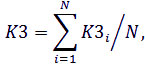                                                          (6)Значение К3Интерпретация оценкиК3 > 100%муниципальное задание перевыполнено95% ≤ К3≤ 100%Муниципальное задание выполнено в полном объемеК3< 95%муниципальное задание не выполнено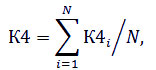                                        (8)Значение К4Интерпретация оценкиК4 > 100%муниципальное задание перевыполнено95% ≤ К4≤ 100%муниципальное задание выполнено в полном объемеК4< 95%муниципальное задание не выполнено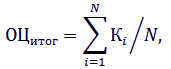      (10)Значение оценкиИнтерпретация оценкиОЦитог > 100%муниципальное задание перевыполнено95% ≤ ОЦитог ≤ 100%муниципальное задание выполнено в полном объемеОЦитог < 95%муниципальное задание не выполнено